Stoffverteilungsplan mit Kürzungsvorschlägen 
bis Schuljahresende zu Einstern 4 VM Mathematik für Grundschulkinder
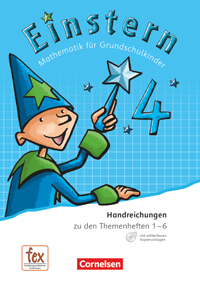 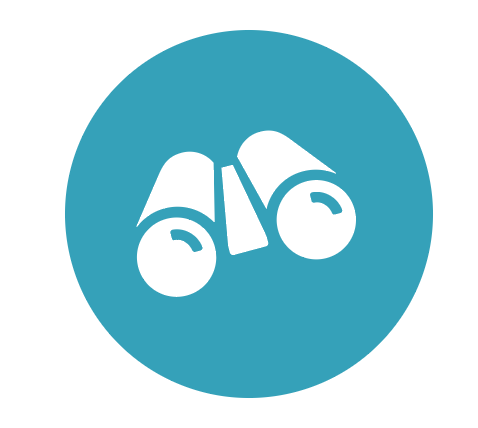 Der Stoffverteilungsplan ist auf ca. 37-39 Schulwochen ausgelegt.Die Aufteilung der Themen muss dem jeweiligen Schuljahr (wechselnde Ferientermine) angepasst werden. Der Plan gilt daher nur als Beispiel für eine mögliche Stoffverteilung und orientiert sich an einem dem Durchschnitt von Klassen angemessenen Zeitumfang. Es handelt sich um Anregungen, die von Ihnen als Nutzer individuell angepasst bzw. verändert werden können. Hinweise zu möglichen Kürzungsvorschlägen:   Müssen Sie aufgrund von Schulschließung und/oder Unterrichtsausfall eine Kürzung bzw. Priorisierung der verbleibenden 
  Unterrichtsinhalte vornehmen? Dann gibt Ihnen der folgende Stoffverteilungsplan eine gute Orientierung. 
  Die rot ausgezeichneten Themen können Sie im Notfall mit minimalem Zeitaufwand behandeln oder ggf. in diesem 
  Schuljahr auch weglassen.Beispiel-Stoffverteilungsplan mit KürzungsvorschlägenBeispiel-Stoffverteilungsplan mit KürzungsvorschlägenBeispiel-Stoffverteilungsplan mit KürzungsvorschlägenBeispiel-Stoffverteilungsplan mit KürzungsvorschlägenBeispiel-Stoffverteilungsplan mit KürzungsvorschlägenBeispiel-Stoffverteilungsplan mit Kürzungsvorschlägenfür Kinder mit zusätzlichem Unterstützungsbedarffür Kinder mit zusätzlichem Unterstützungsbedarffür Kinder mit mittleren Anforderungenfür Kinder mit mittleren Anforderungenfür Kinder mit gehobenen Anforderungenfür Kinder mit gehobenen AnforderungenBearbeitungsdauerThemaSeiten im ThemenheftMögliche KopiervorlagenSeiten im ThemenheftMögliche KopiervorlagenSeiten im ThemenheftMögliche KopiervorlagenThemenheft 1ca. 2-3 WochenGroße Zahlen kennenlernenZahlen bis 10.000 darstellen6: Nr. 1;7: Nr. 1 und 3;8: Nr. 1 und 2;12: Nr. 2 und 3;14: Nr. 1–3KV 1; 7: Nr. 1; 86–11; 12: Nr. 1–3;13: Nr. 1 und 2; 14;15; 16KV 2–4;5: Nr. 1 und 2;7; 8; 106–17KV 2–6; 9; 10ca. 2-3 WochenZahlen am Zahlenstrahl18; 19; 20: Nr. 1; 21: Nr. 3KV 11; 12; 1618; 19; 20; 21KV 11; 12; 16 18–21 KV 11; 12; 14; 15ca. 2-3 WochenZahlreihen, Zahlen bilden,vergleichen und ordnen22; 23: Nr. 1–3 KV 17 22; 23 KV 17 22–24 KV 17; 18 ca. 2-3 WochenInformationen entnehmen 25: Nr. 1; 26: Nr. 1 und 2 KV 19: Nr. 1; 22; 23 25–29 KV 19; 21; 22; 23: Nr. 1 25–29 KV 19–23 ca. 3-4 WochenZahlen bis 1.000.000 kennenlernen und darstellen 30: Nr. 1 und 2; 31: Nr. 1; 32: Nr. 1 und 2; 33; 34; 35 KV 24–26 30: Nr. 1 und 2; 31; 32: Nr. 2–4; 34; 35; 36; 37: Nr. 1 und 2; 38 KV 24–27 30–39KV 24-27ca. 3-4 WochenZahlen am Zahlenstrahl 40; 42: Nr. 1; 44: Nr. 1; 45: Nr. 1; 46 KV 28; 29 40–46 KV 28; 29 40–47KV 28; 29ca. 3-4 WochenZahlreihen; Zahlen bilden, vergleichen und ordnen 48: Nr. 1 und 2; 49: Nr. 2–4; 50: Nr. 1 und 2 KV 30: Nr. 1 und 2; 31; 32; 33: Nr. 1 und 2 48: Nr. 2 und 3; 49; 50: Nr. 1–3; 51: Nr. 1; 53: Nr. 1 und 2 13: Nr. 1 bis 3 KV 30–33 48–52 KV 30–33ca. 3-4 WochenInformationen entnehmen 54: Nr. 1 und 2; 56: Nr. 1 und 2 54: Nr. 2 und 3; 55; 56: Nr. 1–3 KV 34 53–56 KV 34Themenheft 2Im Kopf addieren und subtrahieren 6: Nr. 1; 7: Nr. 1; 8: Nr.1; 9: Nr. 3 und 4; 10: Nr. 3 und 4; 11; 12; 13: Nr. 2 und 3; 14: Nr. 2 und 3; 15: Nr. 1; 16: Nr. 1; 17: Nr. 1; 19: Nr. 2 und 3; 20: Nr. 1; 22: Nr. 2 und 3 KV 36–40: KV 42: Nr. 1 6–16; 17: Nr. 1 und 2; 18–19; 20: Nr.1 und 2; 22; 23: Nr. 1 KV 36–42 6–23 KV 36–42Beispiel-Stoffverteilungsplan mit KürzungsvorschlägenBeispiel-Stoffverteilungsplan mit KürzungsvorschlägenBeispiel-Stoffverteilungsplan mit KürzungsvorschlägenBeispiel-Stoffverteilungsplan mit KürzungsvorschlägenBeispiel-Stoffverteilungsplan mit KürzungsvorschlägenBeispiel-Stoffverteilungsplan mit Kürzungsvorschlägenfür Kinder mit zusätzlichem Unterstützungsbedarffür Kinder mit zusätzlichem Unterstützungsbedarffür Kinder mit mittleren Anforderungenfür Kinder mit mittleren Anforderungenfür Kinder mit gehobenen Anforderungenfür Kinder mit gehobenen AnforderungenBearbeitungsdauerThemaSeiten im ThemenheftMögliche KopiervorlagenSeiten im ThemenheftMögliche KopiervorlagenSeiten im ThemenheftMögliche Kopiervorlagenca. 4-5 WochenHalbschriftlich addieren und subtrahieren 24: Nr. 1; 26: Nr. 1; 28; 29; 30: Nr. 1; 23; 24 KV 43; 44 24–29; 30: Nr. 1 und 2 KV 43; 44 24–30 KV 43; 44ca. 4-5 WochenMit gerundeten Zahlen rechnen 31; 32: Nr. 1 und 3 KV 45 31; 32: Nr. 2, 4 und 5 KV 45; 46 31; 32 KV 45; 46ca. 4-5 WochenSchriftlich addieren und subtrahieren 33; 34; 35: Nr. 1; 36: Nr. 1; 37; 38; 39: Nr. 1; 43: Nr. 1; 44: Nr. 1; 46: Nr. 1 und 3; 47: Nr. 2; 48 KV 47; 48: Nr. 1; 51; 52 33–35; 36: Nr. 2, 3; 37–39; 40: Nr. 1 und 2; 43: Nr. 2 und 3; 44; 45: Nr. 1; 46; 47; 48 KV 47–48; 50–52 33: Nr. 2; 34–48 KV 47–52ca. 4-5 WochenMit Sachsituationen umgehen 50: Nr. 1 50; 51 KV 54 49–51 KV 53–55ca. 1-2 WochenLiter und Milliliter 52; 53: Nr. 1; 54: Nr. 1 und 2; 55: Nr. 1 und 2; 56; 57: Nr. 1 und 2 KV 56; 57 52–56 KV 56; 57 52–57 KV 56; 57ca. 1-2 WochenMit Liter und Milliliter rechnen 59 57–59 KV 58 58; 59 KV 58; 59ca. 1-2 WochenSachsituationen 61: Nr. 1; 62: Nr. 1 60; 61; 62: Nr. 2; 63; 64 KV 60; 61 60–64 Themenheft 3ca. 3-4 WochenMit Zahlen bis 20 multiplizieren und dividieren 6: Nr. 1; 8: Nr. 1 und 2; 11: Nr. 1; 12: Nr. 1; 13: Nr.1 KV 62–67; 69; 71; 72 6 : Nr.1 und 2; 7: Nr. 1; 7; 8; 9: Nr. 1 und 2; 10: Nr. 1 und 2; 11; 12; 13; 14 KV 62–72 6–14 KV 62–72 ca. 3-4 WochenGroße Zahlen multiplizieren und dividieren 15; 16; 17; 18: Nr. 1; 19; 20; 21; 22: Nr. 1; 23; 24; 25: Nr. 1; 26; 27 KV 73: Nr. 1; KV 74: Nr. 1 15–20; 22: Nr. 2; 23–28; 29: Nr. 3 und 4 KV 73–75 15–20; 22: Nr. 2; 23–29 KV 73–75 ca. 3-4 WochenRechte Winkel kennenlernen 30; 31; 32: Nr. 2; 33; 34: Nr. 1 und 2; 35: Nr. 1 KV 76–78 30–35 KV 76–79 30–35 KV 76–79ca. 3-4 WochenParallele Linien kennenlernen 36; 37: Nr. 1 und 2; 38; 39; 40: Nr. 1 und 2; 41; 42: Nr. 1; 43: Nr. 1 KV 80 36–39; 40: Nr. 1 und 2; 41–43; 44: Nr. 1 KV 80 36–44 KV 80; 81Beispiel-Stoffverteilungsplan mit KürzungsvorschlägenBeispiel-Stoffverteilungsplan mit KürzungsvorschlägenBeispiel-Stoffverteilungsplan mit KürzungsvorschlägenBeispiel-Stoffverteilungsplan mit KürzungsvorschlägenBeispiel-Stoffverteilungsplan mit KürzungsvorschlägenBeispiel-Stoffverteilungsplan mit Kürzungsvorschlägenfür Kinder mit zusätzlichem Unterstützungsbedarffür Kinder mit zusätzlichem Unterstützungsbedarffür Kinder mit mittleren Anforderungenfür Kinder mit mittleren Anforderungenfür Kinder mit gehobenen Anforderungenfür Kinder mit gehobenen AnforderungenBearbeitungsdauerThemaSeiten im ThemenheftMögliche KopiervorlagenSeiten im ThemenheftMögliche KopiervorlagenSeiten im ThemenheftMögliche KopiervorlagenMit achsensymmetrischen Figuren umgehen 45; 46: Nr. 1 und 2; 47; 49; 51: Nr. 1 und 2 KV 82–84 45; 46; 48: Nr. 2; 49–51 KV 82–84; 85: Nr. 1 45–51 KV 82–85Mit drehsymmetrischen Figuren umgehen 52; 53; 55; 56 52–56 Themenheft 4ca. 4-5 WochenSchriftlich multiplizieren 6; 7; 8; 9: Nr. 1; 10; 11: Nr. 1; 13; 14: Nr.1 KV 90–95; 98 6–9: 10: Nr. 1; 11; 12–14 KV 90–95; KV 96: Nr. 1; 97; 98 6–15 KV 90–98ca. 4-5 WochenSchriftlich mit zweistelligen Zahlen multiplizieren 16; 17: Nr. 1; 18: Nr. 1; 19: Nr. 1 KV 99: Nr. 1; KV 100 16; 17; 18; 19: Nr.1; 20; 21; 22: Nr. 1 KV 99–102; 16–22 KV 99–104ca. 4-5 WochenSachsituationen zur schriftlichen Multiplikation 24: Nr. 1 und 2; 26: Nr. 1 24; 26; 27: Nr. 1 23–29 ca. 4-5 WochenWeitere Rechenverfahren 31: Nr. 1 30; 31 KV 105 ca. 1 WocheDaten erfassen und Wahrscheinlichkeiten vergleichen 32: Nr. 2 und 3; 33: Nr. 1; 34: Nr. 1 32; 33: Nr. 1 und 2; 34: Nr. 1–3 32–34 ca. 2-3 WochenKreise entdecken und zeichnen 35–37; 38: Nr. 1 und 2; 39: Nr. 1; 40: Nr. 1 und 2; 44: Nr. 1a KV 106–108 35–38; 39: Nr. 1 und 2; 40; 41: Nr. 1; 43–46 KV 106–111 35–46 KV 106–111ca. 2-3 WochenMit Bruchteilen umgehen 47: Nr. 1; 48; 49: Nr. 1 und 2; 50: Nr. 1 KV 112 47–49; 50: Nr. 1 KV 112–11447–50 KV 112–114ca. 2-3 WochenMuster und Reihen 51: Nr.1 und 2 KV 115 51: Nr.1–3; 52; 53: Nr. 1; 54: Nr. 1 und 2; 55; 56: Nr. 1 und 2 KV 115 51–56 KV 115Themenheft 5ca. 3 WochenSchriftlich dividieren 6; 7: Nr.1; 8; 9; 10: Nr. 1; 11; 12; 13: Nr. 1; 14: Nr. 1 und 2; 15; 16; 17: Nr. 1 und 2; 18; 19: Nr. 1; 22; 24: Nr. 1 und 2; 27: Nr. 1; 28 KV 121–124; 127; 129 6–15; 16; 17: Nr. 1–3; 18; 19: Nr. 1 und 2; 20; 21; 23; 24; 26; 27: Nr. 1; 28 KV 121–124; 125–127; 129; 130 6–28 KV 121–130 Beispiel-Stoffverteilungsplan mit KürzungsvorschlägenBeispiel-Stoffverteilungsplan mit KürzungsvorschlägenBeispiel-Stoffverteilungsplan mit KürzungsvorschlägenBeispiel-Stoffverteilungsplan mit KürzungsvorschlägenBeispiel-Stoffverteilungsplan mit KürzungsvorschlägenBeispiel-Stoffverteilungsplan mit Kürzungsvorschlägenfür Kinder mit zusätzlichem Unterstützungsbedarffür Kinder mit zusätzlichem Unterstützungsbedarffür Kinder mit mittleren Anforderungenfür Kinder mit mittleren Anforderungenfür Kinder mit gehobenen Anforderungenfür Kinder mit gehobenen AnforderungenBearbeitungsdauerThemaSeiten im ThemenheftMögliche KopiervorlagenSeiten im ThemenheftMögliche KopiervorlagenSeiten im ThemenheftMögliche KopiervorlagenTeilbarkeitsregeln ausarbeiten 29: Nr. 1; 30: Nr. 1–3; 32: Nr. 1 29: Nr. 1 und 2; 30: Nr. 1–4; 31: Nr. 1 und 3; 32: Nr. 1 und 2; 33:Nr. 1 und 229-33KV 131–133ca. 2 WochenZahlenrätsel und Knobeleien 36: Nr. 1 34; 35: Nr. 1 34–36ca. 2 WochenFachbegriffe und Rechenregeln 38: Nr. 1 40: Nr. 1 37: Nr. 1 und 3; 38; 39; 40: Nr. 1 und 2 KV 134; 135 37–40 KV 134; 135 ca. 2 WochenDer Taschenrechner 41: Nr. 1 und 2; 42: Nr. 1–3; 43: Nr. 1 und 2 41–43 KV 136 41–43 KV 136; 137 ca. 2 WochenMaßstab 44; 45: Nr. 1 KV 138; 139 44–47 KV 138; 139 44–48 KV 138; 139 ca. 2 WochenPläne 49: Nr. 1–3; 50: Nr. 1a; 52: Nr. 3 49: Nr. 1–3; 50; 51; 52: Nr. 1 und 249–52ca. 2 WochenUmfang und Flächeninhalt 53: Nr. 1; 54: Nr. 1 und 2; 56: Nr. 1 53: Nr. 2 und 3; 54: Nr. 3; 55; 5653–56KV 142Themenheft 6ca. 3-4 WochenInformationen auswerten 5; 8; 10; 12; 16; 17: Nr. 2; KV 146; 147 5–12; 16–19 KV 143–147 5–19 KV 143–147 ca. 3-4 WochenLösungen finden 20; 21: Nr. 1 20; 21: Nr. 1; 22; 23: Nr. 1; 24 KV 148 20–29 KV 148 additivAuf den Spuren berühmter Personen 34: Nr. 1 35: Nr. 1 KV 149 32: Nr. 1 und 2; 33; 34: Nr. 1 und 2; 35 KV 149; 150 30–37 KV 149; 150 additivZahlenmauern und Rechenfenster untersuchen, Knobelaufgaben 38: Nr. 1; 40; 44; 45; KV 153; 155; 162 38: Nr. 1; 39: Nr. 1; 40; 41: Nr. 1; 44–47 KV 158; 162 38–47 KV 151–158; 162 